ΒΑΘΜΟΛΟΓΙΟΜΕΤΑΠΤΥΧΙΑΚΗΣ ΔΙΠΛΩΜΑΤΙΚΗΣ ΕΡΓΑΣΙΑΣΠΡΟΓΡΑΜΜΑ ΜΕΤΑΠΤΥΧΙΑΚΩΝ ΣΠΟΥΔΩΝ (ΠΜΣ) ΤΜΗΜΑΤΟΣ ΧΗΜΕΙΑΣΚΑΤΕΥΘΥΝΣΗ: ……………………………………………..…………………………………………….ΕΠΙΒΛΕΠΩΝ/ΟΥΣΑ: ………………………………………..……………………………………………..ΑΚΑΔ. ΕΤΟΣ: ……………………. ΗΜΕΡΟΜΗΝΙΑ ΠΑΡΟΥΣΙΑΣΗΣ: …………………………...…….Τίτλος (ελληνικά):…………………………………….………………………………………………………………………….…………………………………….………………………………………………………………………….Τίτλος (αγγλικά):…………………………………….………………………………………………………………………….…………………………………….………………………………………………………………………….Βεβαιώνεται ότι έγινε παρουσίαση της Μεταπτυχιακής Διπλωματικής Εργασίας στο Εργαστήριο …………………………………………………………………………………………………………….Η Τριμελής Εξεταστική ΕπιτροπήΥπογραφή Επιβλέποντα/ουσας «Ονοματεπώνυμο, βαθμίδα, Τμήμα και Πανεπιστήμιο» (Επιβλέπων/ουσα)Υπογραφή 1ου μέλους της Τριμελούς Εξεταστικής Επιτροπής«Ονοματεπώνυμο, βαθμίδα, Τμήμα και Πανεπιστήμιο»  Υπογραφή 2ου μέλους της Τριμελούς Εξεταστικής Επιτροπής«Ονοματεπώνυμο, βαθμίδα, Τμήμα και Πανεπιστήμιο»ΕΛΛΗΝΙΚΗ ΔΗΜΟΚΡΑΤΙΑΣΧΟΛΗ ΘΕΤΙΚΩΝ ΕΠΙΣΤΗΜΩΝ  ΣΧΟΛΗ ΘΕΤΙΚΩΝ ΕΠΙΣΤΗΜΩΝ  ΣΧΟΛΗ ΘΕΤΙΚΩΝ ΕΠΙΣΤΗΜΩΝ  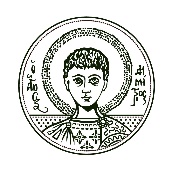 ΤΜΗΜΑ ΧΗΜΕΙΑΣΤομέας:……………………………...……………….Εργαστήριο: ………………………...………………ΤΜΗΜΑ ΧΗΜΕΙΑΣΤομέας:……………………………...……………….Εργαστήριο: ………………………...………………ΤΜΗΜΑ ΧΗΜΕΙΑΣΤομέας:……………………………...……………….Εργαστήριο: ………………………...………………Πληροφορίες: ……………………….……………Θεσσαλονίκη, «ημερομηνία»                   ΑΡΙΣΤΟΤΕΛΕΙΟΠΑΝΕΠΙΣΤΗΜΙΟΘΕΣΣΑΛΟΝΙΚΗΣΤηλ.:    2310 99……….   Fax:    2310 99….….ΑΡΙΣΤΟΤΕΛΕΙΟΠΑΝΕΠΙΣΤΗΜΙΟΘΕΣΣΑΛΟΝΙΚΗΣe-mail: ……………………………………………ΑΡΙΣΤΟΤΕΛΕΙΟΠΑΝΕΠΙΣΤΗΜΙΟΘΕΣΣΑΛΟΝΙΚΗΣΚτίριο:  ……………………………………………ΑΜΟνοματεπώνυμοΒΑΘΜΟΣΒΑΘΜΟΣΑΜΟνοματεπώνυμοΑριθμόςΟλογράφως